U Školy 39Zastávka664 84IČO 494 598 99 546 411 023Gymnázium T. G. Masaryka Zastávka,příspěvková organizaceDODATEK Č. 1 KE SMLOUVĚ O DÍLONázev:			Gymnázium T. G. Masaryka Zastávka, příspěvková organizaceSídlo:			U Školy 39, 664 84 ZastávkaZastoupený: 		Mgr. Liborem Hejdou – ředitelem školyIČ: 			49459899Bankovní spojení:	Komerční banka, a. s. Číslo účtu:		123-3018470207/0100(dále jen „objednatel“)aNázev:			IZOTRADE, s. r. o. Zastoupený:		Jiří Skala, jednatelSídlo:			Křenova 438/7, 162 00 Praha 6 – VeleslavínPrávní forma:		Společnost s ručením omezenýmIČ:			28368509DIČ:			CZ28368509Obchodní rejstřík:	Městský soud v Praze, oddíl C, vložka 136610Bankovní spojení:	ČSOB, a. s., Nový BydžovČíslo účtu:		220889614/0300Kontaktní osoba:	Miroslav Orgoník, technikTelefon:		+420 775 976 732, +420 773 597 671E-mail:		info@izolace-izotrade.cz, orgonik@izolace-izotrade.cz (dále jen „zhotovitel“)uzavírají následující dodatek ke smlouvě o díloDne 21. 11. 2023 byla uzavřena smlouva o dílo za účelem zateplení střechy budovy školy Gymnázia T. G. Masaryka Zastávka. Předmětem smlouvy je provedení opravy izolace a zateplení střechy a předání díla do 31. 12. 2023.Z důvodu nepříznivých klimatických vlivů se tato smlouva mění v bodě III., a to tak, že se zhotovitel zavazuje dodat a předat objednateli předmět díla nejpozději do 29. 2. 2024. Ostatní sjednané podmínky smlouvy zůstávají nezměněny. V Zastávce dne 4. 12. 2023					Ve Sběři dne …………………………______________________________________  		____________________________________                        za objednatele						        za zhotovitele          Mgr. Libor Hejda – ředitel školy    			 	   Jiří Skala - jednatel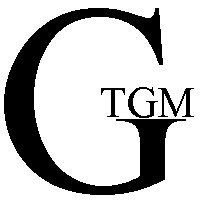 